О внесении изменений в постановление№ 640 от 08.07.2019	Руководствуясь статьями 30,35 Устава города Канска,  ПОСТАНОВЛЯЮ: Внести в постановление администрации города Канска от № 640 от 08.07.2019 «О проведении татарского народного праздника «Сабантуй 2019» следующие изменения:1.1. Пункт 11 Приложения 2 изложить в следующей редакции:«».1.2. Приложение 2 дополнить пунктом 28 следующего содержания:«2. Ведущему специалисту Отдела культуры (Н.А. Велищенко) опубликовать настоящее постановление в газете «Канский вестник»               и разместить на официальном сайте муниципального образования город Канск в сети Интернет.3. Контроль за исполнением настоящего постановления оставляю за собой.4. Постановление вступает в силу со дня подписания.Глава города Канска                                                                         А.М. Береснев                                                                   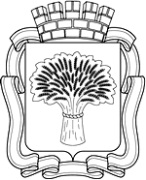 Российская ФедерацияАдминистрация города Канска
Красноярского краяПОСТАНОВЛЕНИЕ Российская ФедерацияАдминистрация города Канска
Красноярского краяПОСТАНОВЛЕНИЕ Российская ФедерацияАдминистрация города Канска
Красноярского краяПОСТАНОВЛЕНИЕ Российская ФедерацияАдминистрация города Канска
Красноярского краяПОСТАНОВЛЕНИЕ 11.07.2019 г.№65211.Обеспечение доставки и вывоза vip-палатки 13.07.2019 8.00 – 15.30Отдел ФКСиМП(Ю.А. Серезитинов)А.А. Спиридонов28.Бурение земли для установки столба 13.07.2019 8.00 МУП «Канский Электросетьсбыт» (М.Ю. Лифанский)